黑龙江省普通高校专升本考试网上打印准考证说明及打印流程1.登录系统：登陆系统的用户名：身份证号、密码：报名时设置的密码。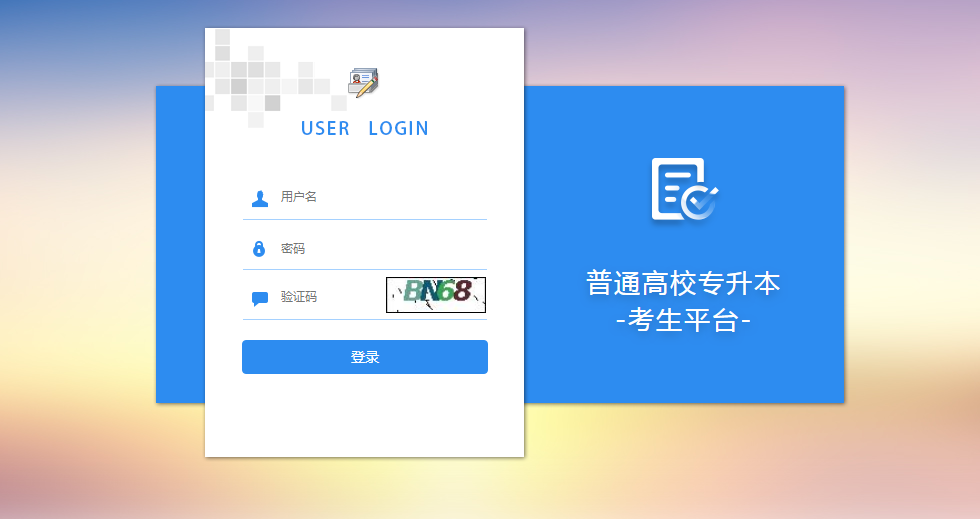 2.打印准考证:（1）进入系统后，直接点击“打印准考证”按钮，出现阅读承诺书页面。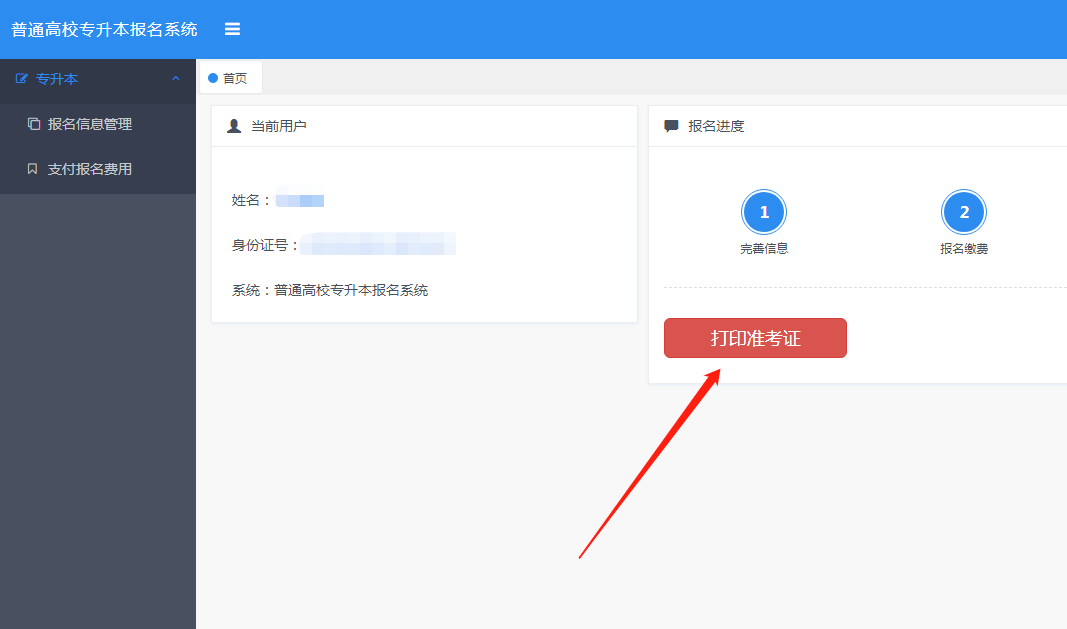 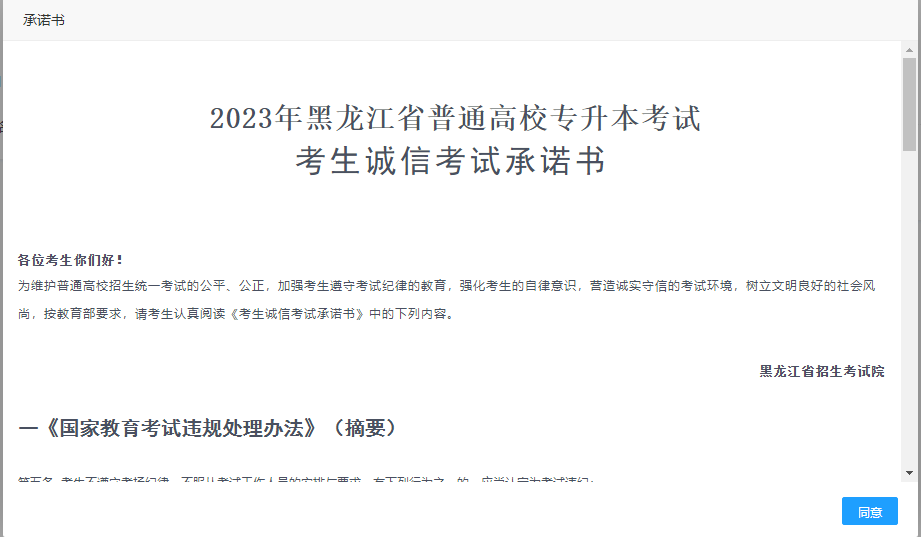 （2）认真阅读并待计时结束后，点击“同意”，弹出下载页面，下载pdf格式准考证后自行打印。3.重要提示:(1)首次进入系统打印准考证须阅读承诺书，再次打印时直接进入打印准考证页面。(2)为保障个人信息安全,打印准考证后及时关闭网页。(3)本系统建议使用360安全浏览器 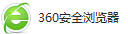  (极速模式)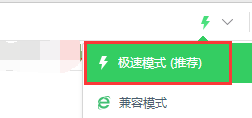 浏览器下载地址:http://down.360safe.com/se/360se12.2.1228.0.exe黑龙江省招生考试院                                    2023年2月27日